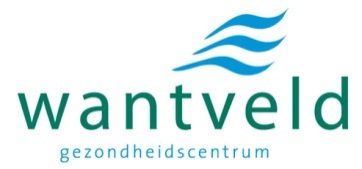 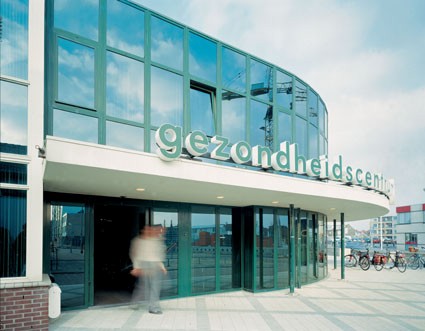 Gezondheidscentrum Wantveld is een samenwerkingsverband van huisartsen, fysiotherapeuten, wijkverpleegkundigen en maatschappelijk werkenden.Ook wordt intensief samengewerkt met apothekers, psychiaters, psychologen, diëtisten en medisch specialisten. Het is een dynamisch gezondheidscentrum dat steeds op zoek is naar vernieuwingen.Kijk voor meer informatie op www.huisartsenwantveld.nl.Gezondheidscentrum WantveldWantveld 9, 2202 NS Noordwijk071 – 361 93 00Voor onze geaccrediteerde huisartsenpraktijk zijn wij op zoek naar een tweedePRAKTIJKONDERSTEUNER GGZvoor 24 uur in de week, verdeeld over 3 dagen De functieJe komt in een team te werken bestaande uit 9 huisartsen, 11 doktersassistentes en6 praktijkondersteuners (5 Somatiek en 1 GGZ).De kandidaatProfiel/eigenschappen: enthousiaste collega, teamspeler, flexibel, goede sociale vaardigheden. Wij zoeken iemand die de Opleiding tot POH-GGZ heeft afgerond, liefst met werkervaring in de eerste lijn. Kennis en ervaring heeft op het gebied van: * Psychische-, psychosociale- en psychiatrische problemen en indicatiesteling.* Werken met (digitale) screener
* Ontwikkelingen op het terrein van de generalistische basis GGZ en eerstelijnszorg
* Organisatie van de basis - en specialistische zorg op het gebied van GGZ
* Psycho-educatie en kortdurende behandeling* Gebruik van eHealth
* Kwaliteitsontwikkelingen in de GGZ en implementatie hiervan in de praktijk
* Netwerken en multidisciplinaire samenwerking.Arbeidsvoorwaarden zijn conform de CAO Huisartsenzorg. Voor informatie kan je contact opnemen met E. Blaakman, POH GGZtelefoon 071-3619300. blaakman@wantveld.nl Sollicitaties kunnen vóór 7 november 2020 per e-mail gericht worden aan:Gezondheidscentrum Wantveldt.a.v. H. Oltheten, huisartsoltheten@wantveld.nl  